Ye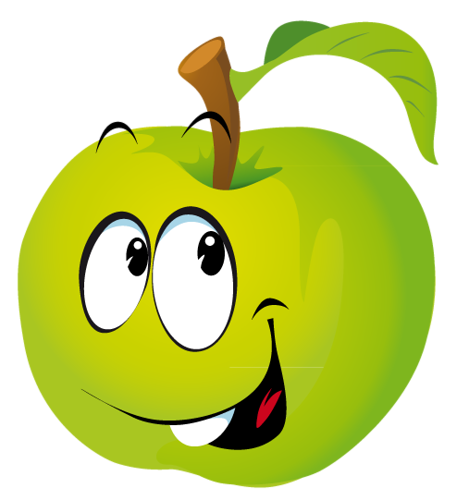 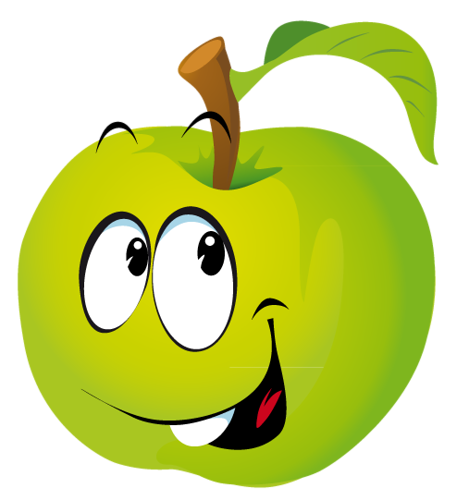 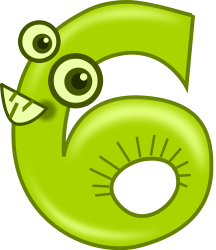 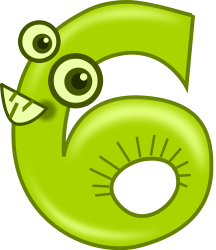 Oya ye.Oya yıka ye.Oya  elmayı yıka ye.Oya elmayı iyi yıka ye.Oya altı elmayı iyi yıka ye.Oya elmayı iyi yıka ye.Oya  elmayı yıka ye.Oya yıka ye.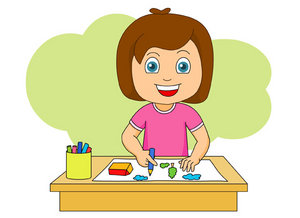 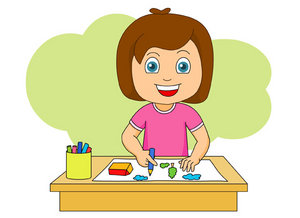 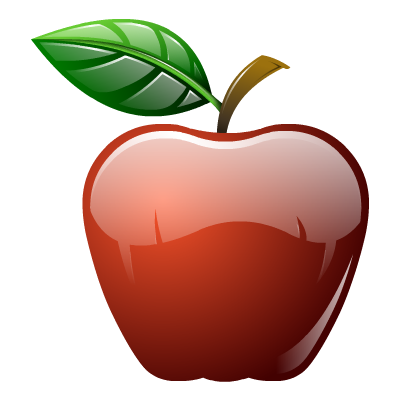 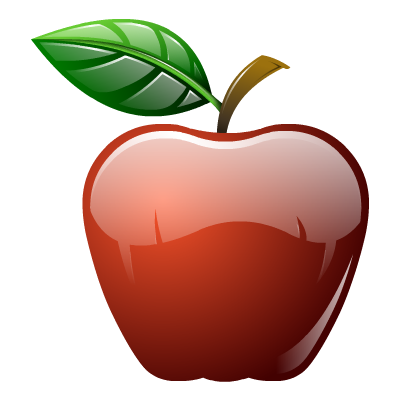 Oya ye.Ye.      S   s  S  s Uyu .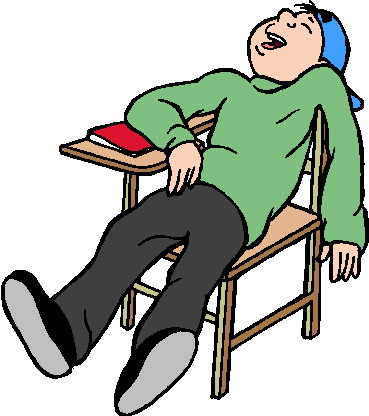 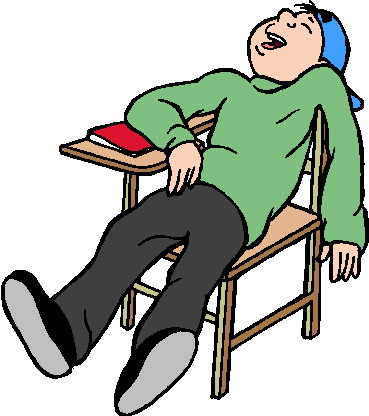 Kaya uyu.Kaya tatlı uyu.Kaya tatlı tatlı uyu.Kaya yatakta  iyi iyi  uyu.Kaya yatakta tatlı tatlı  iyi uyu.Ayla  yatakta  iyi iyi  uyu.Ayla tatlı tatlı uyu.Ayla  tatlı uyu.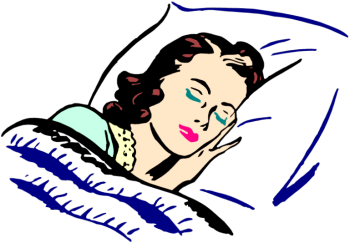 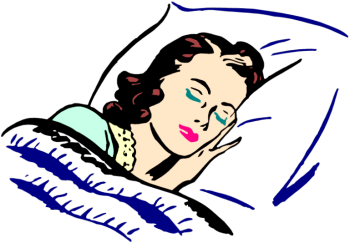 Ayla uyu.Uyu .